,0      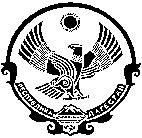                                               РЕСПУБЛИКА ДАГЕСТАН         МУНИЦИПАЛЬНОЕ ОБРАЗОВАНИЕ «СЕЛЬСОВЕТ «АЛКАДАРСКИЙ»     СУЛЕЙМАН СТАЛЬСКОГО РАЙОНА  СЕЛЬСКОЕ ПОСЕЛЕНИЯ       Индекс 368772, Республика Дагестан,  Сулейман Стальский  район, с. Алкадар, Email: alkadar80@mail.ru                                            Постановление №78                                                                                                           29.04.2022 г.«О проведение аукциона на право заключения договора аренды земельного участка на 49 лет» В соответствие со статьями 447, 448 Гражданского Кодекса, статьями 39,6,  39,11  и 39,12  Земельного Кодекса Российской Федерации, Уставом сельского поселения «сельсовет «Алкадарский»:1.Провести торги в  форме открытого аукциона по продаже права аренды земельного участка согласно Решению Собрания депутатов сельского поселения «сельсовет «Алкадарский» №30 от 18.10.2021г. «Об установлении начальной цены предмета аукциона по продаже земельного участка …..»2. Проведение торгов в форме открытого аукциона возложить на комиссию по проведению торгов МБУ «Управление муниципального имущества и землепользования» администрации  МР «Сулейман –Стальский район» согласно, заключенного с ним соглашения (договора).                                       3.По итогам представленных комиссией по проведению торгов аукционной документации секретарю АСП «сельсовет «Алкадарский» подготовить соответствующие документы  (договор аренды, акт приема передачи) для подписания.4.Комиссии по проведению торгов провести аукцион в соответствии с действующим законодательством с опубликованием информации в средствах массовой информации.5.Контроль за исполнением настоящего постановления оставляю за собой.            Глава АСП            «сельсовет «Алдкадарский»                           Гусейнов А.                                                  РЕСПУБЛИКА ДАГЕСТАН         МУНИЦИПАЛЬНОЕ ОБРАЗОВАНИЕ «СЕЛЬСОВЕТ «АЛКАДАРСКИЙ»   СУЛЕЙМАН СТАЛЬСКОГО РАЙОНА  СЕЛЬСКОЕ ПОСЕЛЕНИЯ       Индекс 368772, Республика Дагестан,  Сулейман Стальский  район, с. Алкадар, Email: alkadar80@mail.ru  29.04.2022г.                                                                                                №57                                                                               Директору МБУ «УМИЗ»                                                                               Администрации МР                                                                              «Сулейман Стальский район»                                                                               Гасанову   Н.А.       Сельское поселение «сельсовет «Алкадарский» просить Вас в соответствии с заключенными соглашением с УМИЗ «О проведении совместных торгов» обеспечить организацию и проведение аукциона по заключению договора аренды земельного участка кадастровым номером 05:13:000054:53Приложение;  - копию выписки ЕГРН земельного участка. - копия решения №30 от 18.10.2021г. Собрания депутатов сельского поселения «сельсовет «Алкадарский»  «Об установлении   начальной цены предмета аукциона по продаже земельного участка, утверждении Правил определения  начальной цены предмета аукциона на право заключения договоров аренды земельных участков и Порядка определения размера начальной цены предмета аукциона на право заключения договоров аренды земельных участков…»-копия Постановления №78  от 29.04.2022 г. «О  проведении аукциона на    право заключения договора  аренды земельного участка на 49 лет»             Глава сельского поселения             «сельсовет «Алкадарский»                   Гусейнов  А.Г.Лот №Кадастровый номерПлощадь участка (кв.м.)Целевое использование з/у и вид права Месторасположение земельного участкаНачальная цена предм. торгов(руб)1.05:13:000054:53 15048Земли сельхозназначения.              Для использования в сельскохозяйственных целяхс.Алкадар745